О проведении спортивного праздника, посвященного Дню физкультурника На основании календарного плана спортивно-массовых мероприятий и соревнований с участием спортивных команд города Канска на 2017 год, в целях развития массовой физической культуры и спорта, пропаганды здорового образа жизни, руководствуясь ст. 30, 35 Устава города Канска, ПОСТАНОВЛЯЮ:1. Отделу физической культуры, спорта и молодежной политики администрации города Канска (О.В. Береснева) совместно с муниципальным бюджетным учреждением «Физкультурно-спортивный комплекс «Текстильщик» (Л.И. Бакшеева), муниципальным бюджетным учреждением «Многопрофильный молодежный центр» (А.А. Афанасьева), муниципальным бюджетным учреждением дополнительного образования «Детско-юношеская спортивная школа по зимним видам спорта имени Заслуженного тренера России В.И. Стольникова» (Н.Н. Козлов), муниципальным бюджетным учреждением дополнительного образования «Детско-юношеская спортивная школа» (А.А. Андреев), муниципальным бюджетным учреждением дополнительного образования «Детско-юношеская спортивная школа «Олимпиец» (Р.Н. Семенюк) организовать и провести спортивный праздник, посвященный Дню физкультурника на стадионе «Текстильщик» 05 августа 2017 года. 2. Утвердить положение о проведении спортивного праздника, посвященного Дню физкультурника согласно приложению № 1 к настоящему постановлению.	4. Утвердить план мероприятий по подготовке и проведению спортивного праздника, посвященного Дню физкультурника согласно приложению № 2 к настоящему постановлению.	5. Рекомендовать МО МВД России «Канский» (Н.В. Банин) обеспечить безопасность движения, организовать охрану правопорядка и общественной безопасности на стадионе «Текстильщик».	6. Рекомендовать МУП «Канский Электросетьсбыт» (А.М. Береснев) обеспечить подключение электроэнергии во время проведения спортивного праздника, посвященного Дню физкультурника.	7. Рекомендовать КГБУЗ «Канская межрайонная больница» (В.А. Шиповалов) организовать медицинское обслуживание спортивного праздника, посвященного Дню физкультурника.	8. Отделу физической культуры, спорта и молодежной политики администрации города Канска (О.В. Береснева) уведомить:- отдел г. Канска управления ФСБ России по Красноярскому краю (И.Н. Тимков), МКУ «Управление по делам ГО и ЧС администрации г. Канска» (В.И. Орлов) о проведении спортивного праздника, посвященного Дню физкультурника;- ФГКУ «10 отряд ФПС по Красноярскому краю» (А.В. Кравцов) обеспечить пожарную безопасность во время проведения спортивного праздника, посвященного Дню физкультурника.	9. Ведущему специалисту Отдела культуры (Н.А. Велищенко) опубликовать настоящее постановление в газете «Канский вестник» и разместить на официальном сайте муниципального образования город Канск в сети Интернет.	10.  Контроль за исполнением настоящего постановления возложить на первого заместителя главы города по вопросам жизнеобеспечения П.Н. Иванца, заместителя главы города по экономике и финансам Н.В. Кадач, заместителя главы города по социальной политике Н.И. Князеву в пределах компетенции.11.  Постановление вступает в силу со дня подписания.Глава города Канска                                                                                   Н.Н. Качан Приложение № 1 к постановлениюадминистрации города Канскаот 27.07.2017 г. № 657ПоложениеО проведении спортивного праздника, посвященного Дню физкультурника1. Цели и задачиСпортивный праздник, посвященный Дню физкультурника, проводится с целью развития и популяризации физической культуры, спорта и здорового образа жизни. В ходе спортивного праздника, посвященного Дню физкультурника, решаются следующие задачи:- пропаганда физической культуры, спорта и здорового образа жизни среди жителей города Канска;- привлечение населения к систематическим занятиям физической культурой и спортом жителей города Канска;- выявление среди детей и подростков потенциальных будущих спортсменов;- повышение интеллектуального уровня детей и подростков в области физической культуры и спорта.2. Время и место проведенияСпортивный праздник, посвященный Дню физкультурника, проводится 05 августа 2017 года в городе Канске на стадионе «Текстильщик». Начало в 11:00.Соревнования по настольному теннису – на базе Дома спорта МБУ ФСК «Текстильщик», начало соревнований в 11:30.Соревнования по шахматам – на базе МБОУ СОШ № 18, начало в 11:30.3. Руководство мероприятияОбщее руководство организацией и проведением спортивного праздника, посвященного Дню физкультурника, осуществляет Отдел физической культуры, спорта и молодежной политики администрации г. Канска. Непосредственное проведение соревнований возлагается на главных судей по видам спорта. Куратор спортивного праздника - инструктор по спорту МБУ «ФСК «Текстильщик» Владимир Анатольевич Чубыкин, тел.: (39161) 2-25-03.4. Требования к участникамПрограмма спортивного праздника, посвященного Дню физкультурника, опирается на принцип обеспечения права каждому на свободный доступ к физической культуре и спорту как к необходимым условиям развития физических, интеллектуальных и нравственных способностей личности, права на занятия физической культурой и спортом для всех категорий граждан и групп населения. К участию в соревнованиях допускаются все желающие команды и участники, согласно программе (п. 5), имеющие допуск врача. Заявки подаются в день проведения соревнований по форме: Заседание главной судейской коллегии по видам спорта состоится 03 августа 2017 г.  в 17:00 ч. в Доме спорта МБУ ФСК «Текстильщик».Предварительные заявки подаются до 03 августа 2017 г. в Дом спорта МБУ ФСК «Текстильщик» по адресу: ул. 40 лет Октября, 33, телефон: 2-25-03.5. Программа праздника, посвященного Дню физкультурника* Игра-квест «Мы – за здоровый образ жизни!»Состав команды: 6 человек – 3 юноши, 3 девушки.Программа:Площадка № 1 (МБУ «ММЦ») – Продолжи пословицы и поговорки на тему физической культуры и спорта. Площадка № 2 (МБУ ДО ДЮСШ им. В.И. Стольникова) – стрельба из положения сидя стоя с опорой локтей о стол или стойку (дистанция 5 м). Площадка № 3 (МБУ «ММЦ») – спортивная викторина (загадки). Площадка № 4 (МБУ ФСК «Текстильщик») – комплекс упражнений на выполнение нормативов ГТО: - Наклон из положения стоя с прямыми ногами на гимнастической скамье (ниже уровня скамьи). - Поднимание туловища из положения лежа на спине (количество раз 1 минута). - Сгибание и разгибание рук в упоре лежа на полу. Площадка № 5 (МБУ «ММЦ») – «Один за всех и все за одного!» (всем членам команды необходимо уместиться на листе бумаги определенного размера и удержаться 30 сек.). Победитель определяется по наименьшей сумме занятых мест на площадках.** Семейные стартыСостав команды: 3 человека – мама, папа, ребенок в возрасте до 13 лет (13 летние дети не участвуют). Программа:1.	Легкоатлетическая эстафета: 1 этап- 50м. (ребенок)                                                    	2 этап- 150м. (мама)	                                               3 этап- 200м. (папа)2.  Командный прыжок с места.3.   Командное метание набивного мяча из-за головы в положении «сидя ноги врозь», вес набивного мяча 3 кг.4.  Комплексная эстафета:- 1 упражнение: бег 30 метров, преодоление трех легкоатлетических барьеров (1,2 барьер перепрыгнуть сверху, под третьим барьером пролезть), высота 1, 2 барьера- 55см, 3 барьера 1 метр;- 2 упражнение: ведение футбольного мяча вокруг установленных фишек пяти, установленных через 2 м, с нанесением удара по воротам (с расстояния 6 м);- 3 упражнение: вынимание мяча из ворот и возвращение его на исходную позицию (в случае промаха по воротам, необходимо взять мяч за воротами, расстояние от ворот до мяча 6 метров);- 4 упражнение: возвращение бегом на место старта и передача эстафеты.Все упражнения в эстафете выполняются каждым участником команды. Победители определяются по наименьшей сумме занятых мест во всех видах программы. При равенстве, предпочтение отдается результату комплексной эстафеты.6. НаграждениеПобедители в соревнованиях по видам спорта:- волейбол среди женщин, волейбол среди мужчин; - минифутбол;- н/теннис среди женщин, н/теннис среди мужчин; - семейные старты среди семей с девочкой и среди семей с мальчиком;- игра-квест;- л/а эстафета 4х100м награждаются грамотами и медалями Отдела физической культуры, спорта и молодежной политики администрации города Канска. Призеры соревнований по видам спорта награждаются грамотами Отдела физической культуры, спорта и молодежной политики администрации города Канска. Победители и призеры в соревнованиях по видам спорта:- шахматы;- гиревой спорт;- армрестлинг;награждаются грамотами и медалями Отдела физической культуры, спорта и молодежной политики администрации города Канска. Призеры соревнований по видам спорта награждаются грамотами Отдела физической культуры, спорта и молодежной политики администрации города Канска. Все участники «Весёлых стартов», игры-квест, мини-футбола по двум группам, дартса и участники-дети семейных стартов награждаются сладкими призами. 7. ФинансированиеФинансовые расходы, связанные с организацией спортивного праздника, посвященного Дню физкультурника, несет муниципальное бюджетное учреждение «Физкультурно-спортивный комплекс «Текстильщик». Начальник Отдела ФКСиМП                                                              О.В. БересневаПриложение № 2 к постановлениюадминистрации города Канскаот 27.07.2017 г. № 657Планмероприятий по подготовке и проведению спортивного праздника, посвященного Дню физкультурника,05 августа 2017 годаНачальник Отдела ФКСиМП                                                              О.В. Береснева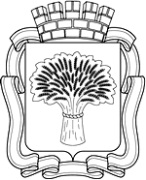 Российская ФедерацияАдминистрация города Канска
Красноярского краяПОСТАНОВЛЕНИЕ Российская ФедерацияАдминистрация города Канска
Красноярского краяПОСТАНОВЛЕНИЕ Российская ФедерацияАдминистрация города Канска
Красноярского краяПОСТАНОВЛЕНИЕ Российская ФедерацияАдминистрация города Канска
Красноярского краяПОСТАНОВЛЕНИЕ 27.0.7.2017 г.№ 657№Фамилия Имя ОтчествоГод рожденияВиза врача№Вид спортаВремяСоставУсловия проведенияПодведение итоговОтветственный1.Показательные выступленияс 11:302 номера4 видаСпортивная акробатикаВиды борьбыСпортивное ориентированиеА.А. АндреевР.Н. СеменюкА.В. Разумов2.Интерактивные площадкис 11:30с 12:004 вида4 видаВиды борьбыРегбиХоккейСтрельбаГТОР.Н. СеменюкА.А. АндреевА.А. АндреевН.Н. КозловИ.В. Алехин3.Л/а эстафета 4 х 100с 11:30(м)(ж)Согласно правилам соревнованийпо техническому результатуК.В. Бакшеев4.Дартсс 11:30личные1(ю), 1(д)3 броска с расстояния -2,4 мпо наибольшему количеству  набранных очковК.Г. Шинкарева5.«Веселые старты»(2 команды) с 11:308 чел.5(ю) 5 (д)5 эстафет2007-2009 г. р.(8-10 лет) по техническому результатуА.А. АндреевР.Н. СеменюкН.Н. Козлов6.Гиревой спортс 11:30все желающие (м)Толчок правой, левой  рукой, в сумме кол-во раз. Гиря 24 кг абсолютное первенство В.Ф. Саакс7.Армрестлингс 11:30все желающие (м)Борьба на руках между двумя участниками. Руки ставятся на стол и ладони сцепляются в замок. Задача - прижатие руки противника к поверхности. абсолютное первенствоВ.П. Чайников8.Игра-квест «Мы – за здоровый образ жизни!»  *с 11:30Состав команды -6 чел.3 (ю)3 (д)6 площадок 2005-2007 г. р.(10-12 лет)по наименьшей сумме занятых мест на площадкахА.А.АфанасьеваН.Н. КозловИ.В. Алехин9.Волейбол среди мужских  командс 11:308 (м)Согласно правиламсоревнованийпо наибольшему количеству  набранных очковА.А. Петухов10.Волейбол среди женских командс 11:308 (ж)Согласно правилам соревнованийпо наибольшему количеству  набранных очковИ.А. Тюбаев11.Минифутбол среди юношей 2001-2002 г.р., 2003 и младше.с 11:305+1 (ю)Согласно правилам соревнованийпо наибольшему количеству набранных очковФ.В. Хорошев12.Н/теннис с 11:30(м) (ж)Соревнования личныепо наибольшему количеству  набранных очковЛ.И. Бакшеева13.Шахматыс 11:301(м) 1(ж)Согласно правилам соревнованийпо наибольшему количеству  набранных очковВ.А. Чубыкин14.Семейные старты **с 11:303 (ребенок не старше 13 лет)Зачет раздельный среди семей с мальчиком исемей с девочкой.По наименьшей сумме занятых мест в упражненияхР.Н. СеменюкА.А. АндреевН.Н. КозловЛ.И. Бакшеева№МероприятиеСрокиОтветственный1Подготовка спортивного сооружения – стадиона «Текстильщик» к проведению спортивного праздника, посвященного Дню физкультурникадо 05.08.2017МБУ ФСК «Текстильщик»(Л.И. Бакшеева)2Подготовка сценария спортивного праздника, посвященного Дню физкультурника, ведущих программы.Начало праздника в 11:00  до 05.08.2017МБУ «ММЦ»(А.А. Афанасьева)3Музыкальное оформление спортивного праздника, посвященного Дню физкультурника05.08.201711.00 - 15.00МБУ «ММЦ»(А.А. Афанасьева)4Предоставление палатки под музыкальную аппаратуру05.08.20178.00 МБУ «Городской Дом Культуры»(Е.А. Лычковская),5Обеспечение доставки и вывоза:- звуковой аппаратуры;- палатки под звуковую аппаратуру на стадион «Текстильщик» и обратно05.08.20178.30 – 16.00МБУ ФСК «Текстильщик»(Л.И. Бакшеева),МБУ «ММЦ»(А.А. Афанасьева)6Обеспечение установки оборудования сценической площадки05.08.2017МБУ ФСК «Текстильщик»(Л.И. Бакшеева),МБУ «ММЦ»(А.А. Афанасьева)7Организация и проведение торжественной части, концертной программы спортивного праздника, посвященного Дню физкультурника05.08.2017Отдел ФКСиМП администрации г. Канска (О.В. Береснева), МБУ «Городской Дом Культуры»(Е.А. Лычковская),МБУ «ММЦ»(А.А. Афанасьева)8Обеспечение доставки и вывоза ковра для проведения показательных выступлений (самбо, дзюдо, вольная борьба, тяжелая атлетика) и обратно05.08.2017до 10.00МБУ ДОДЮСШ «Олимпиец»(Р.Н. Семенюк)9Обеспечение доставки и вывоза спортивного инвентаря (гиря, стол для армрестлинга, дартс)05.08.2017до 10.30МБУ ФСК «Текстильщик»(Л.И. Бакшеева)10Обеспечение установки флагов05.08.2017до 10.30МБУ ФСК «Текстильщик»(Л.И. Бакшеева)11Предоставление автобуса для доставки детей из ДОЛ «Огонек» на стадион «Текстильщик» и обратно, доставки участников концертной программы спортивного праздника, посвященного Дню физкультурника, и обратно05.08.201710.30 – 15.30МБУ ДОДЮСШ «Олимпиец»(Р.Н. Семенюк),МБУ ДО ДЮСШ (А.А. Андреев), МБУ ДО ДЮСШ по зимним видам спорта им. В.И. Стольникова(Н.Н. Козлов)12Обеспечение участниками команд для игры-квеста «Мы – за здоровый образ жизни» (состав команды: 6 человек, возраст: 10-12 лет) 05.08.201711.00 – 15.00«УО администрацииг. Канска»(А.П. Панов)13Обеспечение охраны правопорядка на месте проведения мероприятия05.08.201711.00 – 15.00МО МВД России(Н.В. Банин)14Организация медицинского обслуживания мероприятия05.08.201711.00 – 15.00КГБУЗ «Канская межрайонная больница»(В.А. Шиповалов)15Обследование площади стадиона «Текстильщик», организация дежурства сотрудников во время проведения мероприятия05.08.2017до 11.00МКУ «Управление по делам ГО и ЧС»(В.И. Орлов)16Подключение музыкальной аппаратуры и площадок к электропитанию 05.08.2017 8.30 – 16.00МКУ «Служба заказчика»(Ю.М. Лосева),МУП «Канский Электросетьсбыт» (А.М. Береснев)17Доставка и установка контейнеров для мусора (4 шт.), биотуалетов (4 шт.)05.08.2017до 10.00МКУ «Служба заказчика»(Ю.М. Лосева),ООО «ПТС РД»(Д.А. Вовк)18Информирование жителей города через сайт администрации г. Канска, СМИ города, радио, ТВ, социальные сетис 01.08.2017Отдел ФКСиМП администрации г. Канска(О.В. Береснева),МБУ «ММЦ»(А.А. Афанасьева),19Организация работы торговых точек (мелкооптовая торговля прохладительными напитками, мороженым, шары, сладкая вата)05.08.201711.00 – 15.00Администрация г. Канска (Н.В. Кадач), Отдел экономического развитияи муниципального заказа администрации г. Канска (С.В. Юшина)